от 08.10.2021  № 1006О внесении изменений в постановление администрации Волгограда от 06 сентября 2012 г. № 2655 «Об утверждении административного регламента предоставления муниципальной услуги «Предоставление сведений, документов и материалов, содержащихся в государственной информационной системе обеспечения градостроительной деятельности»В соответствии с Градостроительным кодексом Российской Федерации, постановлением Правительства Российской Федерации от 13 марта 2020 г. № 279 «Об информационном обеспечении градостроительной деятельности», руководствуясь статьями 7, 39 Устава города-героя Волгограда, администрация ВолгоградаПОСТАНОВЛЯЕТ:1. Внести в административный регламент предоставления муниципальной услуги «Предоставление сведений, документов и материалов, содержащихся в государственной информационной системе обеспечения градостроительной деятельности», утвержденный постановлением администрации Волгограда от 06 сентября 2012 г. № 2655 «Об утверждении административного регламента предоставления муниципальной услуги «Предоставление сведений, документов и материалов, содержащихся в государственной информационной системе обеспечения градостроительной деятельности» (далее – административный регламент), следующие изменения:1.1. В разделе 2:1.1.1. Пункт 2.4 изложить в следующей редакции:«2.4. Срок предоставления муниципальной услуги: в течение 10 рабочих дней со дня поступления в Государственную информационную систему о государственных и муниципальных платежах 
(далее – ГИС ГМП) в соответствии с Порядком ведения Государственной информационной системы о государственных и муниципальных платежах, утвержденным приказом Федерального казначейства Министерства финансов Российской Федерации от 12 мая 2017 г. № 11н «Об утверждении Порядка ведения Государственной информационной системы о государственных и муниципальных платежах», сведений, подтверждающих внесение заявителем платы за предоставление сведений, документов и материалов, содержащихся в ГИСОГД, либо со дня представления в уполномоченную организацию документа, подтверждающего внесение заявителем платы за предоставление сведений, документов и материалов, содержащихся в ГИСОГД, по заявлениям о предоставлении сведений ГИСОГД (далее – запрос), направленным до 01 января 2022 г.;в течение пяти рабочих дней со дня осуществления заявителем оплаты 
за предоставление сведений ГИСОГД по заявлениям, направленным после 
01 января 2022 г.;по межведомственным запросам сведения, документы, материалы предоставляются не позднее пяти рабочих дней со дня регистрации запроса.Уведомление об отказе в предоставлении сведений ГИСОГД направляется заявителю:в течение двух рабочих дней со дня выявления оснований, предусмотренных подпунктами 2.8.2.1–2.8.2.3, 2.8.2.5 раздела 2 настоящего административного регламента;в течение двух рабочих дней со дня истечения срока для оплаты сведений ГИСОГД при наличии основания, предусмотренного подпунктом 2.8.2.4 
раздела 2 настоящего административного регламента.».1.1.2. Подпункт 2.8.2 изложить в следующей редакции:«2.8.2. Основания для отказа в предоставлении муниципальной услуги:2.8.2.1. Заявление не содержит информацию, указанную в пункте 2.6 раздела 2 настоящего административного регламента.2.8.2.2. Заявление не отвечает требованиям пункта 2.14 раздела 2 настоящего административного регламента.2.8.2.3. Запрашиваемые сведения, документы, материалы в соответствии с законодательством Российской Федерации содержат информацию, доступ 
к которой ограничен, и пользователь не имеет права доступа к ней.2.8.2.4. По истечении семи рабочих дней со дня направления пользователю уведомления об оплате предоставления сведений, документов, материалов информация об осуществлении пользователем оплаты предоставления сведений, документов, материалов у администрации Волгограда отсутствует или оплата предоставления сведений, документов, материалов осуществлена не 
в полном объеме.2.8.2.5. Запрашиваемые сведения, документы, материалы отсутствуют 
в ГИСОГД на дату рассмотрения заявления.».1.2. Подпункт 3.5.6 раздела 3 изложить в следующей редакции:«3.5.6. Максимальный срок исполнения административной процедуры.Представление сведений ГИСОГД осуществляется:в течение 10 рабочих дней со дня осуществления заявителем платы 
за предоставление сведений ГИСОГД по заявлениям, направленным 
до 01 января 2022 г.;в течение пяти рабочих дней со дня осуществления заявителем платы 
за предоставление сведений ГИСОГД по заявлениям, направленным после 
01 января 2022 г.Уведомление об отказе в предоставлении сведений ГИСОГД направляется заявителю:в течение двух рабочих дней со дня выявления оснований, предусмотренных подпунктами 2.8.2.1–2.8.2.3, 2.8.2.5 раздела 2 настоящего административного регламента;в течение двух рабочих дней со дня истечения срока для оплаты сведений ГИСОГД при наличии основания, предусмотренного подпунктом 2.8.2.4 
раздела 2 настоящего административного регламента.».1.3. Приложение к административному регламенту изложить в следующей редакции:«Приложениек административному регламенту предоставления муниципальной услуги «Предоставление сведений, документов и материалов, содержащихся в государственной информационной системе обеспечения градостроительной деятельности», утвержденному постановлением администрации Волгоградаот 06.09.2012 № 2655БЛОК-СХЕМАпредоставления муниципальной услуги «Предоставление сведений, документов и материалов, содержащихся в государственной информационной системе обеспечения градостроительной деятельности»(далее – муниципальная услуга)Департамент по градостроительству и архитектуре администрации Волгограда».2. Муниципальному казенному учреждению «Городской информационный центр» обеспечить внесение соответствующих изменений в государственную информационную систему «Региональный реестр государственных 
и муниципальных услуг (функций) Волгоградской области» и контроль 
за обновлением сведений об услугах на Едином портале государственных и муниципальных услуг (функций) (www.gosuslugi.ru), официальном портале Губернатора и Администрации Волгоградской области (www.volgograd.ru), официальном сайте администрации Волгограда в информационно-телекоммуникационной сети Интернет (www.volgadmin.ru).3. Настоящее постановление вступает в силу со дня его официального опубликования.4. Контроль за исполнением настоящего постановления возложить 
на заместителя главы Волгограда Сидоренко В.П.Временно исполняющийполномочия главы Волгограда                                                      В.В.Марченко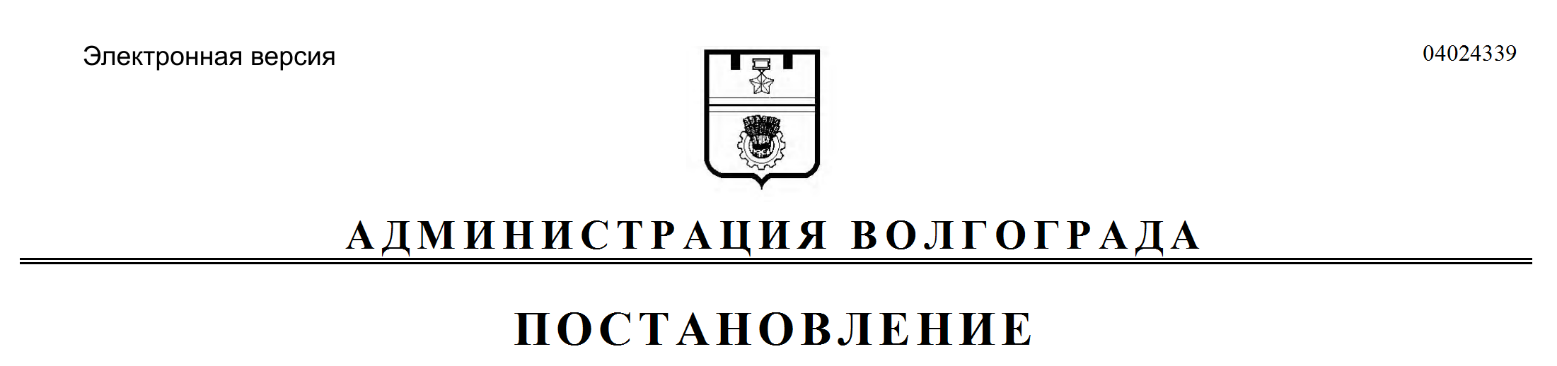 